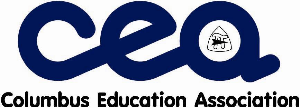 CEA Book Drive Gift Card Entry FormName: ______________________________________________________________________School/Unit: _________________________________________________________________Non School Email: ___________________________________________________________Home/Mobile Number: ______________________________________________________Titles of Three Books Donated_____________________________________________________________________________________________________________________________________________________________________________________________________________________             Send to Teri Mullins, CEA office, by Tuesday April 30th 4:30 PM CEA Book Drive Gift Card Entry FormName: ______________________________________________________________________School/Unit: _________________________________________________________________Non School Email: ___________________________________________________________Home/Mobile Number: ______________________________________________________Titles of Three Books Donated_____________________________________________________________________________________________________________________________________________________________________________________________________________________             Send to Teri Mullins, CEA office, by Tuesday April 30th 4:30 PM 